和光市社会福祉協議会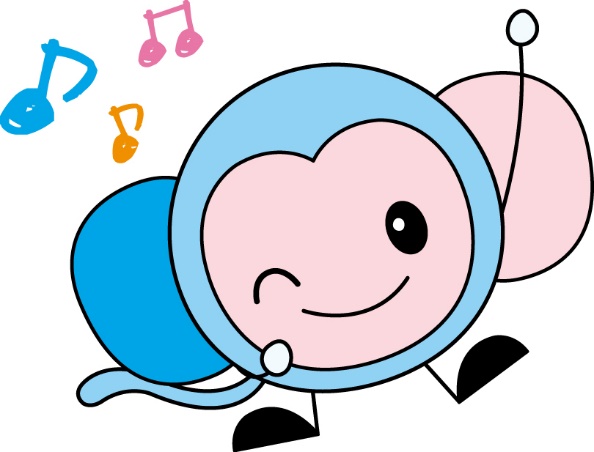 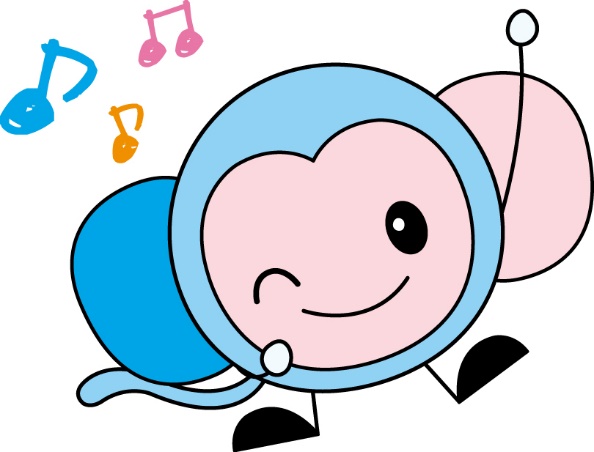 広報誌「社協わこう」広報誌発行日：4月、7月、10月、1月（年4回）掲載要件：和光市社会福祉協議会法人会員発行部数：23,000部／１回金額：フルカラー；10,000円／1回　　白黒；5,000円／1回配布先：和光市内各自治会、市内公共施設(学校、保育園含む)、和光市駅構内ラック、協力法人他掲載場所：裏表紙フルカラー、白黒ページ　１区画（5.5㎝×9㎝）応募方法：申込書（ホームページまたは総合福祉会館受付）をご記入の上、掲載したい月の3か月前の1日から19日までに提出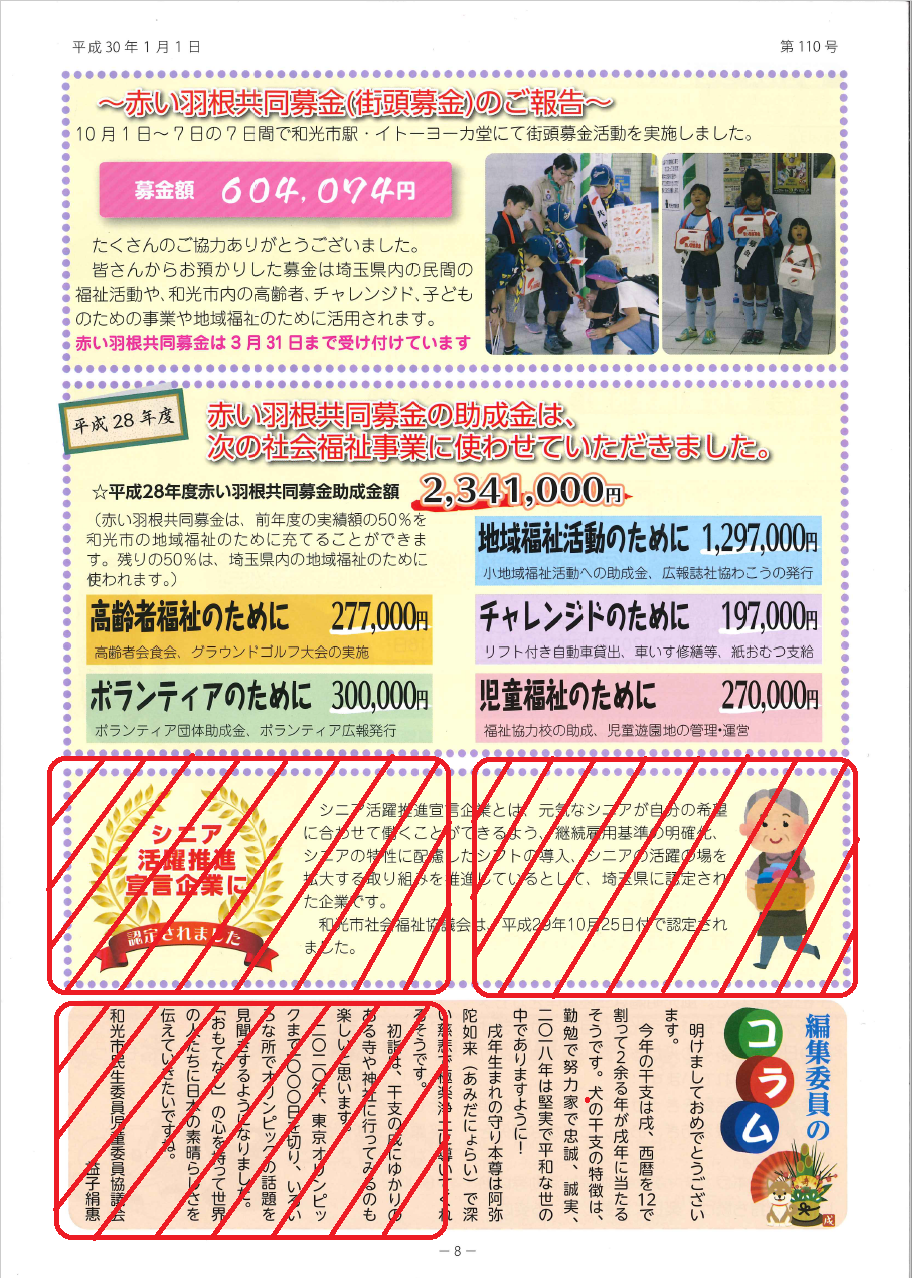 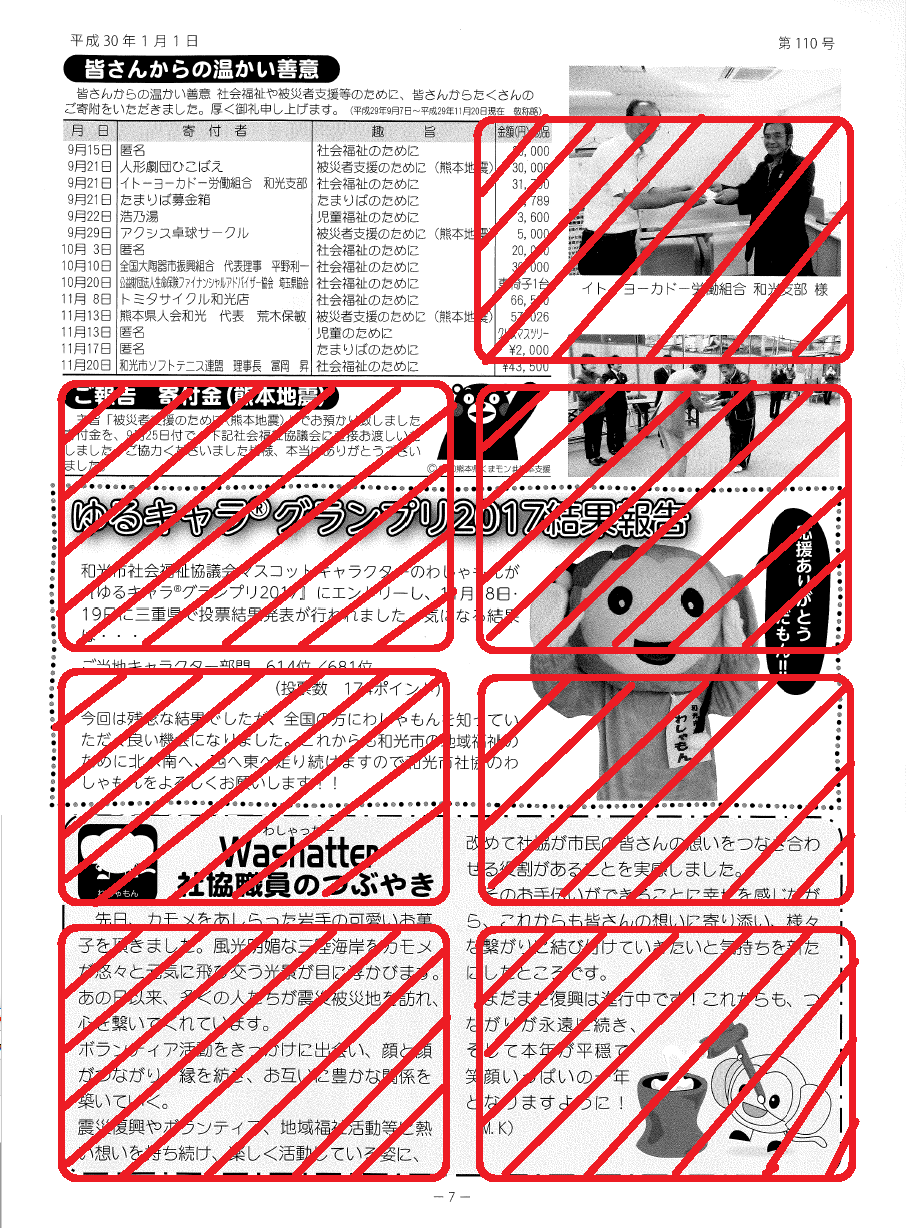 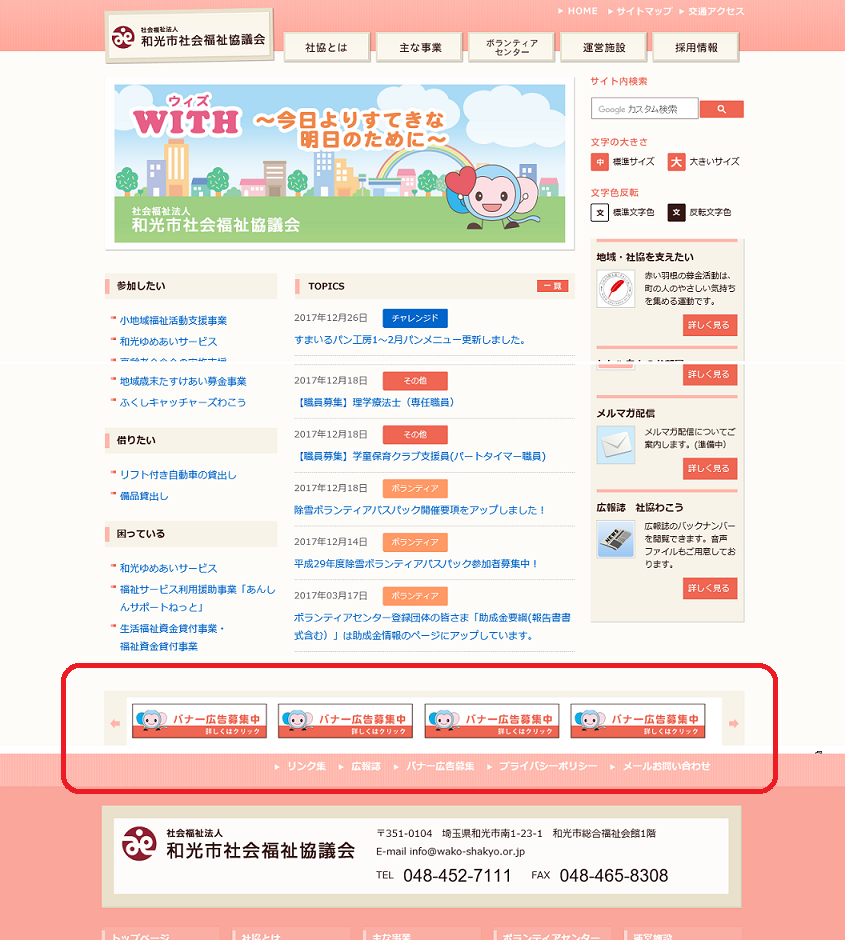 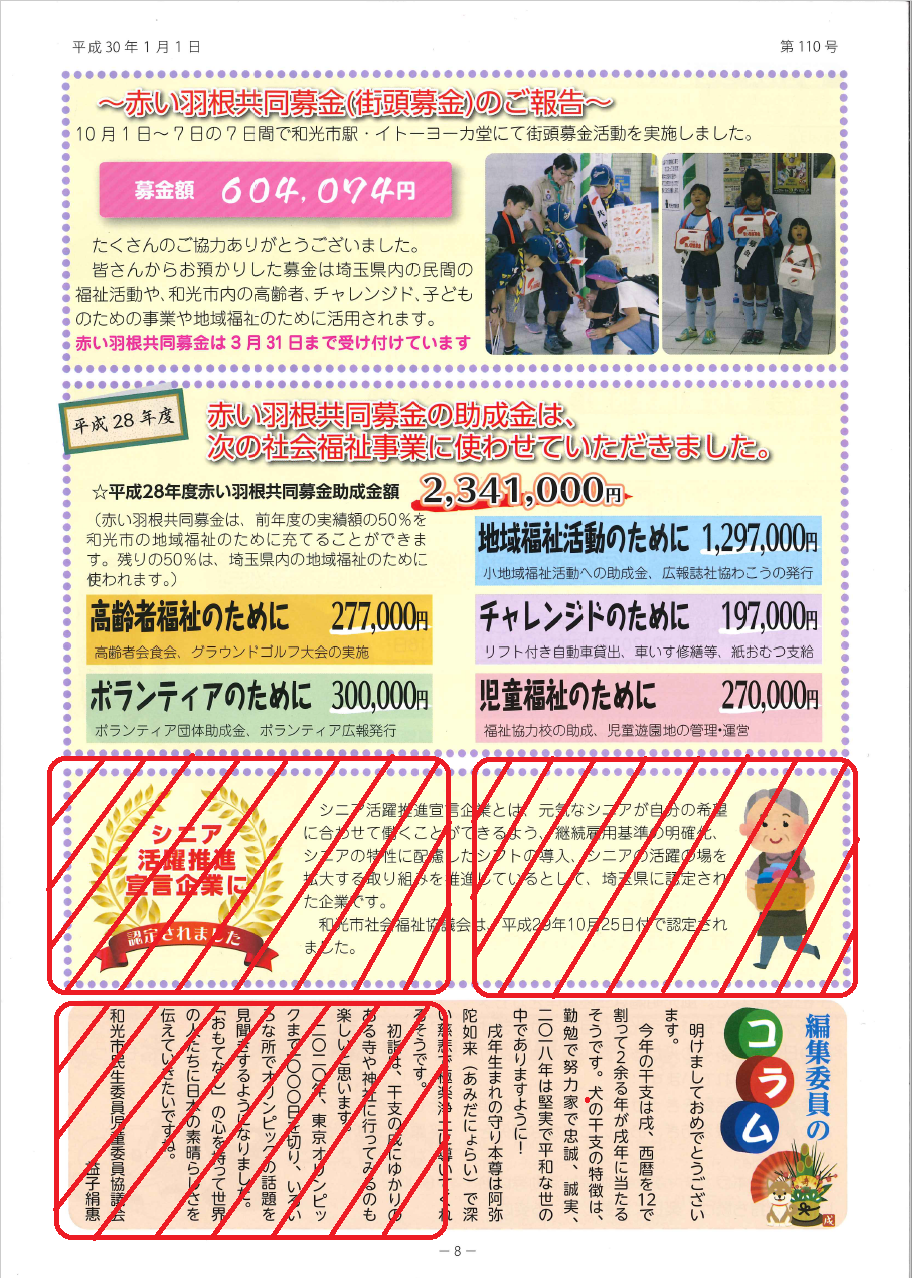 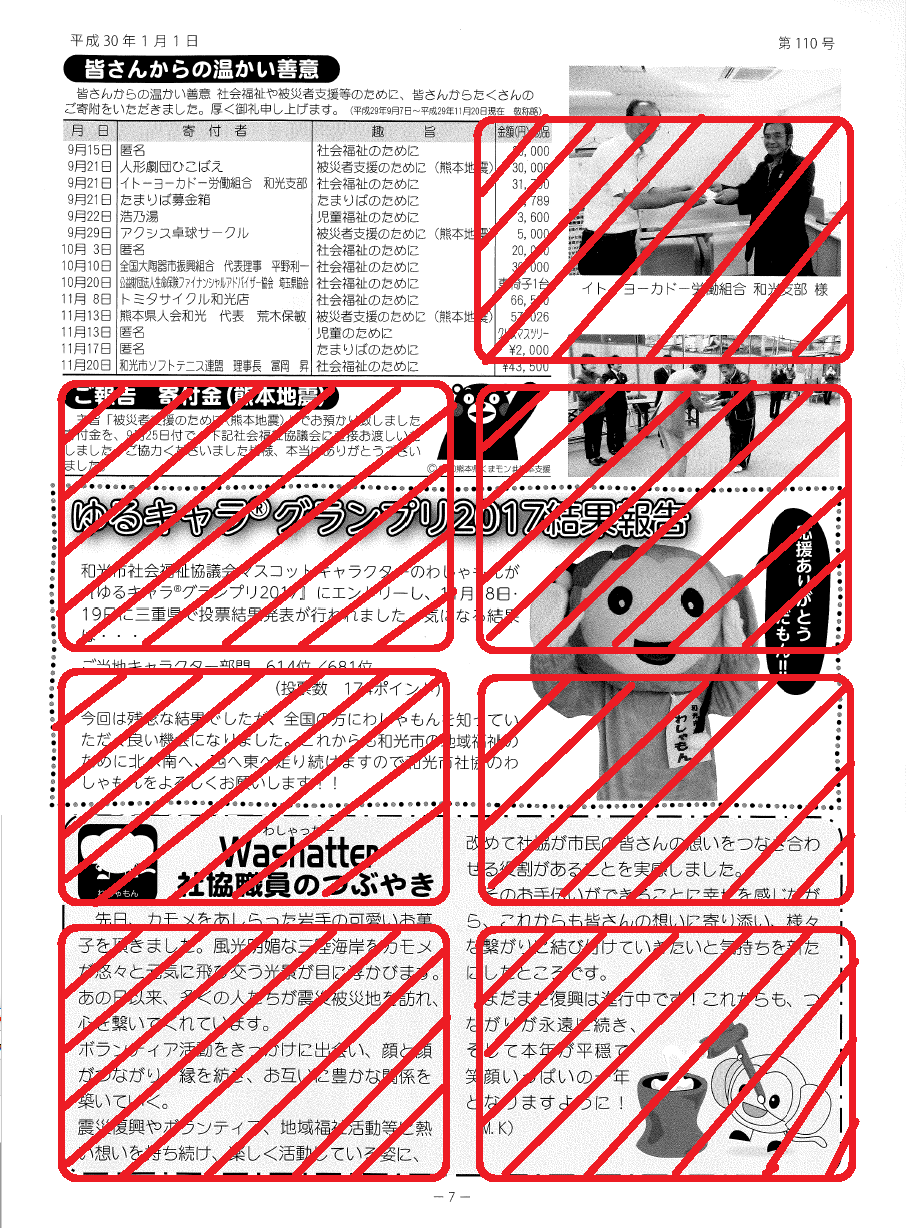 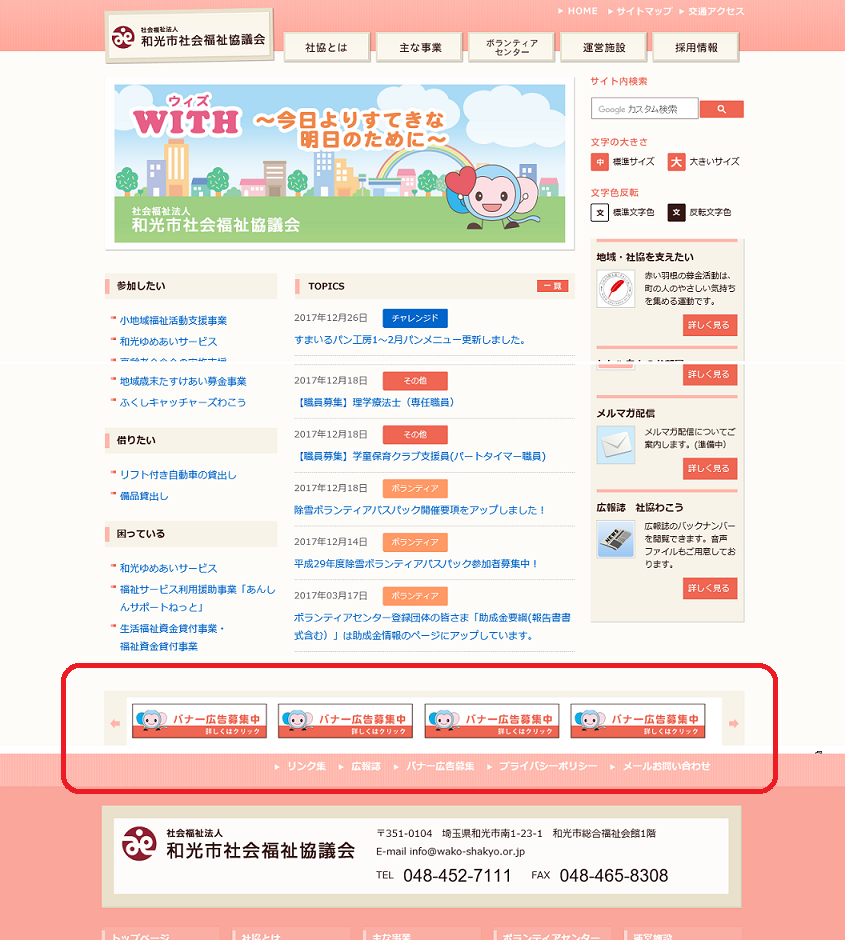 　例）ホームページ金額：15,000円／6月掲載要件：和光市社会福祉協議会法人会員掲載場所：１区画（上下５４ピクセル×横２１１ピクセル）応募方法：申込書（ホームページまたは総合福祉会館受付）をご記入の上、掲載したい月の2か月前の1日から19日までに提出問合せ：社会福祉法人和光市社会福祉協議会電話　048－452－7111　ＦＡＸ　048－465－8308和光市南１－２３－１（総合福祉会館1階）Ｅメール　info@wako-shakyo.or.jp